Modelo para textos submetidos à seção  Histórias da matemática e à seção Sugestões para sala de aula. Recomenda-se que o material submetido tenha de 8 a 10 páginas e não mais. O artigo pode ser escrito em parceria de até 3 autores.TÍTULO EM PORTUGUÊS (MÁXIMO DE 15 PALAVRAS)		Autor 1Autor 2Autor 3RESUMO (obrigatório)O resumo do artigo deve ser escrito em fonte Times New Roman, tamanho 10, espaçamento simples, justificado, sem recuo de parágrafo, contendo de 100 a 250 palavras. Resumo. Resumo. Resumo. Resumo. Resumo. Resumo. Resumo. Resumo. Resumo. Resumo. Resumo. Resumo. Resumo. Resumo. Resumo. Resumo. Resumo. Resumo. Resumo. Resumo. Resumo. Resumo. Resumo. Resumo. Resumo. Resumo. Resumo. Resumo. Resumo. Resumo. Resumo. Resumo. Resumo. Resumo. Resumo. Resumo. Resumo. Resumo. Resumo. Resumo. Resumo. Resumo. Resumo. Resumo. Resumo. Resumo. Resumo. Resumo. Resumo. Resumo. Resumo. Resumo. Resumo. Resumo. Resumo. Resumo. Resumo. Resumo. Resumo. Resumo. Resumo. Resumo. Resumo. Resumo. Resumo. Resumo. Resumo. Resumo. Resumo. Resumo. Resumo. Resumo. Resumo. Resumo. Resumo. Resumo. Resumo. Resumo. Resumo. Resumo. Palavras-chave: Palavra 1. Palavra 2. Palavra 3. INTRODUÇÃOO texto de Introdução tem a função de apresentar o tema do artigo, o problema que será discutido, a justificativa e o(s) objetivo(s) do estudo.SEÇÕES PRIMÁRIAS (Times New Roman, maiúsculas, tamanho 12, negrito, justificado)Seções primárias são as que dividem o texto em suas partes principais, ou seja: Introdução, Desenvolvimento ou corpo principal do texto e a Conclusão ou Considerações Finais. O título de cada uma dessas seções obedece à formatação indicada em Seções primárias.Já o texto do artigo deve ser escrito em fonte Times New Roman, tamanho 12, justificado, espaçamento 1,5, recuo na primeira linha dos parágrafos 1,25cm, folha A4, com margens superior e inferior 2cm e direita e esquerda 3cm, sem espaços antes ou depois dos parágrafos.As notas de rodapé devem ter a seguinte formatação: fonte Times New Roman, tamanho 10, espaçamento simples entre linhas e justificado. Sugerimos que as notas de rodapé devem ser evitadas sempre que possível. No entanto, se não houver outra possibilidade, devem ser enumeradas por algarismos arábicos.Seções secundárias (Times New Roman, tamanho 12, negrito, justificado)As seções secundárias aparecem quando se quebra o corpo principal do texto em subseções. São encabeçadas por um subtítulo cuja formatação é Times New Roman, tamanho 12, negrito, justificado. O texto do artigo na seção secundária segue a formatação Times New Roman, tamanho 12, justificado, espaçamento 1,5, recuo na primeira linha dos parágrafos 1,25 cm, folha A4, margens superior e inferior 2cm e direita e esquerda 3cm, sem espaços antes ou depois dos parágrafos.As figuras e quadros devem ficar o mais próximo possível de sua chamada no corpo do texto. O título das figuras deve ser suficientemente claro em relação à imagem, de modo que não seja necessário consultar o corpo do texto. Apenas o número do objeto e a palavra designativa deverão utilizar negrito. Todo o conteúdo das figuras deve seguir a instrução: letra Times New Roman tamanho 10, espaçamento simples. Sempre mencionar a fonte.Figura 1 – Título da figura 1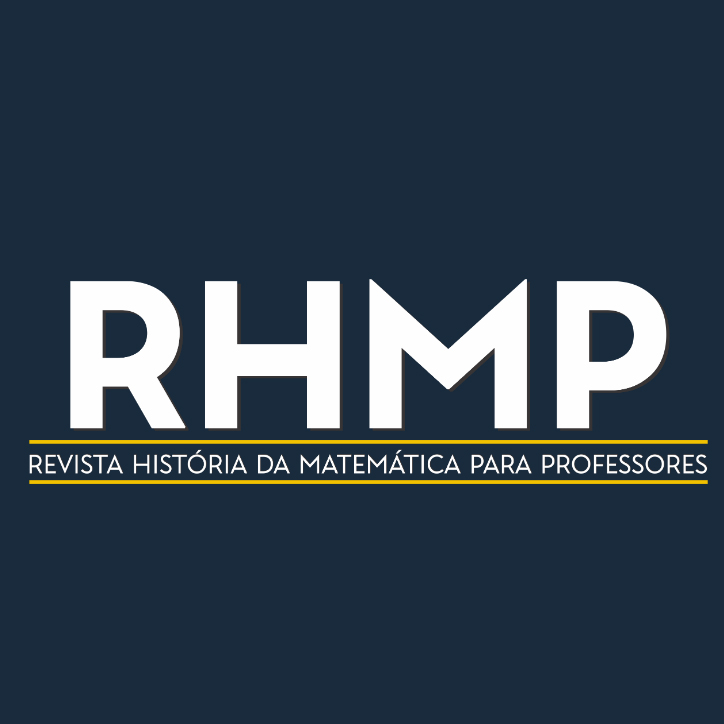 Fonte: Nome da fonte ou sobrenome do autor (XXXX, p.xx)Utilize uma boa resolução de imagem, de modo que seja legível para os leitores em 100% de zoom, sempre respeitando as margens do documento. As tabelas são formas gráficas nas quais os dados numéricos se destacam como informação central. A identificação das tabelas deverá vir na parte superior, precedida da palavra Tabela (em negrito), seguida de seu número de ordem de ocorrência no texto, em algarismos arábicos (em negrito); em seguida, inserir o respectivo título (sem negrito). O título da tabela deve ser escrito em fonte Times New Roman, tamanho 12, e deve ser separado da respectiva numeração por um “–” (hífen). Sempre mencionar a fonte.CONSIDERAÇÕES OU CONCLUSÃOSalientar as conclusões e/ou posições do autor frente aos frutos do estudo, geralmente confeccionada por meio da exploração dos objetivos alcançados e da discussão do problema discutido.NORMAS ABNT:Os artigos devem ser apresentados em conformidade com as seguintes normas da Associação Brasileira de Normas Técnicas:a)  Apresentação de Artigos em Publicações Periódicas, NBR 6022/03;b)  Resumos, NBR 6028/03 (Máximo de 200 palavras);c)  Referências, NBR 6023/02;d)  Citações, NBR 10520/02;e)  Numeração Progressiva das Seções de um Documento, NBR 6024/03.